БИЛТЕН БР. 9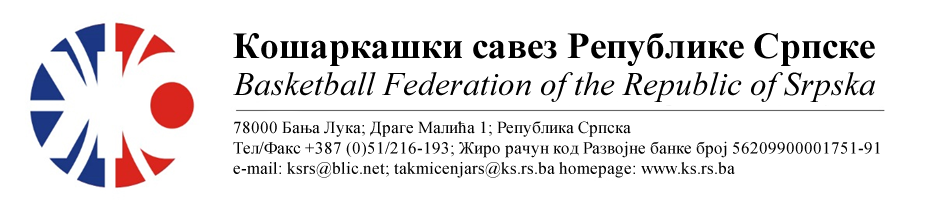 АДМИРАЛ БЕТ 1.ЖЛРС Такмичарска сезона 2022/20239.колоТАБЕЛА :* УТ – Број одиграних утакмица, ПОБ – Број остварених побједа, ПОР – Број пораза, КПО – Бројпостигнутих поена, КПР – Број примљених поена, КР – Кош разлика, БОД – Број Бодова.ОДЛУКЕ :Све одигране утакмице региструју се постигнутим резултатом.ОСТАЛА САОПШТЕЊА :Изречене новчане казне уплатити одмах, а најкасније у року од 5 (пет) дана од правоснажности одлука (Тачка 11.5. Пропозиција такмичења).									  Комесар за такмичење									  Миодраг Ивановић, с.р.Бројутакмице:
32.ОКК ИГМАН-ИСТ.ИЛИЏА КК ЛИДЕР 6958Бројутакмице:
32.Резултат по четвртинама:(17:11, 21:14, 20:11, 11:22)(17:11, 21:14, 20:11, 11:22)(17:11, 21:14, 20:11, 11:22)Делегат: Ћеремиџић Д.Делегат: Ћеремиџић Д.Делегат: Ћеремиџић Д.Делегат: Ћеремиџић Д.Судије: Папаз Д., Богдановић С., Домазет Н.Судије: Папаз Д., Богдановић С., Домазет Н.Судије: Папаз Д., Богдановић С., Домазет Н.Судије: Папаз Д., Богдановић С., Домазет Н.ПРИМЈЕДБЕ:Без примједбиПРИМЈЕДБЕ:Без примједбиПРИМЈЕДБЕ:Без примједбиПРИМЈЕДБЕ:Без примједбиБројутакмице:
33.КК КОСТАЈНИЦАKK WBS BASKETBALL3885Бројутакмице:
33.Резултат по четвртинама:(13:17, 06:19, 13:18, 06:31)(13:17, 06:19, 13:18, 06:31)(13:17, 06:19, 13:18, 06:31)Делегат: Рачић М.Делегат: Рачић М.Делегат: Рачић М.Делегат: Рачић М.Судије: Косић Б., Симић В., Ђукић М.Судије: Косић Б., Симић В., Ђукић М.Судије: Косић Б., Симић В., Ђукић М.Судије: Косић Б., Симић В., Ђукић М.ПРИМЈЕДБЕ:Без примједбиПРИМЈЕДБЕ:Без примједбиПРИМЈЕДБЕ:Без примједбиПРИМЈЕДБЕ:Без примједбиБројутакмице:
34.ЖКК СЛОБОДАКК БУДУЋНОСТ БН6738Бројутакмице:
34.Резултат по четвртинама:(16:08, 21:12, 14:09, 16:09)(16:08, 21:12, 14:09, 16:09)(16:08, 21:12, 14:09, 16:09)Делегат: Бабић С.Делегат: Бабић С.Делегат: Бабић С.Делегат: Бабић С.Судије: Ковачевић С., Вранац С., Ђукић М.Судије: Ковачевић С., Вранац С., Ђукић М.Судије: Ковачевић С., Вранац С., Ђукић М.Судије: Ковачевић С., Вранац С., Ђукић М.ПРИМЈЕДБЕ:Без примједбиПРИМЈЕДБЕ:Без примједбиПРИМЈЕДБЕ:Без примједбиПРИМЈЕДБЕ:Без примједбиЕКИПАУТПОБПОРКПОКПРКРБОД1ОКК ИГМАН-ИСТ.ИЛИЏА761542373+169132KK WBS BASKETBALL761451350+101133КК БУДУЋНОСТ БН743396365+31114ЖКК СЛОБОДА734380448-68105КК КОСТАЈНИЦА725339412-7396КК ЛИДЕР707307467-1607